โครงการสถาบันขงจื่อมหาวิทยาลัยสวนดุสิต สุพรรณบุรี ประจำปี พ.ศ. 2562      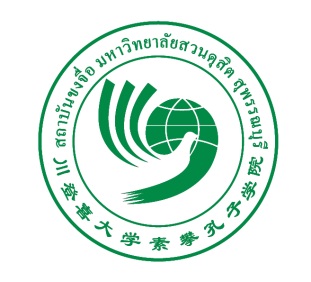 	 โครงการตามยุทธศาสตร์ โครงการตามพันธกิจหน่วยงาน:	สถาบันขงจื่อมหาวิทยาลัยสวนดุสิต สุพรรณบุรีชื่อโครงการ:	โครงการอบรมภาษาจีนพื้นฐานให้กับบุคลากรมหาวิทยาลัยสวนดุสิตและบุคคลทั่วไป 		“ในหัวข้อ ภาษาจีนเชิงสถานการณ์” (30 ชั่วโมง)1. หลักการและเหตุผล 		ด้วยสถาบันขงจื่อมหาวิทยาลัยสวนดุสิต สุพรรณบุรีเล็งเห็นถึงความสำคัญของภาษาจีนที่ได้รับความนิยมมากขึ้นในปัจจุบัน  และได้รับงบประมาณสนับสนุนจากสำนักงานส่งเสริมการเรียนการสอนภาษาจีนนานาชาติแห่งประเทศจีน ( HANBAN ) ในการจัดโครงการอบรมภาษาจีนให้กับบุคลากรในมหาวิทยาลัยสวนดุสิตและบุคคลทั่วไป เพื่อส่งเสริมและยกระดับความรู้ความสามารถ และทักษะเกี่ยวกับการออกเสียงที่ชัดเจนและถูกต้องทางด้านภาษาสำหรับการสื่อสารเบื้องต้นให้มากยิ่งขึ้น รวมทั้งวัฒนธรรมจีน     โดยมีบุคลากรของสถาบันขงจื่อฯ เป็นวิทยากรการอบรม ทั้งนี้ กำหนดการอบรมภาษาจีนเชิงสถานการณ์ เป็นหลักสูตร 30 ชั่วโมง และกำหนดเป้าหมายผู้เข้าร่วมอบรมจำนวนรวม 60 คน แบ่งการอบรมเป็น 2 กลุ่ม (กลุ่มละ 30 คน) ได้แก่ มหาวิทยาลัยสวนดุสิต กรุงเทพฯ และมหาวิทยาลัยสวนดุสิต วิทยาเขตสุพรรณบุรี 2. แหล่งที่มาของงบประมาณ   	 งบประมาณแผ่นดิน 	 ขอสนับสนุนงบประมาณ	 อื่นๆ (โปรดระบุ) HANBAN3. กิจกรรมหลัก4. วัตถุประสงค์ของโครงการ 1. เพื่อส่งเสริมให้ผู้เข้าอบรม มีความรู้ความเข้าใจเกี่ยวกับภาษาและวัฒนธรรมจีนมากยิ่งขึ้น                                           5. กลุ่มเป้าหมาย	เจ้าหน้าที่และคณาจารย์มหาวิทยาลัยสวนดุสิต, บุคคลทั่วไป  จำนวนรวม 60 ท่าน6. ผลผลิตและผลลัพธ์ที่ได้จากโครงการ7. ตัวชี้วัดความสำเร็จของโครงการ	เชิงปริมาณ 	1. มีจำนวนผู้เข้าร่วมรับการอบรมไม่น้อยกว่าร้อยละ 80 ของกลุ่มเป้าหมาย			2. ผู้เข้ารับการอบรมมีความพึงพอใจต่อกระบวนการจัดการอบรมของสถาบันฯ ไม่			น้อยกว่าร้อยละ 80 	เชิงคุณภาพ 	ผู้ที่เข้ารับการอบรมสามารถสนทนาภาษาจีนเบื้องต้นได้ และนำความรู้ไป				ประยุกต์ใช้ในชีวิตประจำวันได้8. เงื่อนไขการสมัครอบรม	- บุคลากรมหาวิทยาลัยสวนดุสิต ให้บริการอบรมโดยไม่เสียค่าใช้จ่าย	- บุคคลทั่วไป มีค่าธรรมเนียมการเรียน ท่านละ 2,000 บาท 	- ผู้ร่วมอบรมต้องเข้าห้องเรียนไม่น้อยกว่าร้อยละ 75 (15 วัน) จึงจะได้รับประกาศนียบัตรกิจกรรมหลักวันที่ดำเนินการสถานที่ดำเนินการ ผู้รับผิดชอบ1. การวางแผนการบริการตลอดปีสถาบันขงจื่อฯ2. การขออนุมัติงบประมาณมกราคมสถาบันขงจื่อฯ3. ดำเนินโครงการ ภาษาจีนเชิงสถานการณ์ ตอนที่ 126 ก.พ. – 7 พ.ค.  (30 คน)19 ก.พ. – 30 เม.ย.  (30 คน) มสด. กรุงเทพมสด. สุพรรณบุรี4. เก็บข้อมูลระหว่างอบรมตลอดปีสถาบันขงจื่อฯ5. การประเมินผลโครงการ/สรุปโครงการพฤศจิกายนสถาบันขงจื่อฯ